Artigo de revisãoComplicações do diagnóstico tardio da Síndrome Herlyn Werner Wunderlich: revisão integrativa Isadora Vasconcelos Afonso Gomes1 , Karine Mendes Freitas1 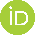 1Centro Universitário do Norte de Minas, Montes Claros-MG, Brasil.ResumoObjetivo: avaliar as complicações da Síndrome Herlyn Werner Wunderlich (SHWW) decorrentes do diagnóstico tardio após a menarca. Materiais e Métodos: a busca ocorreu por meio dos descritores “Uterine Didelphys” AND “Hematocolpos”, “Müllerian ducts” AND “Congenital abnormalities” que foram utilizados nas bases de dados Biblioteca Virtual em Saúde e PUBMED. Selecionaram-se artigos publicados nos últimos cinco anos em que as pacientes apresentaram uma complicação da SHWW. Excluíram-se estudos duplicados, artigos que abordavam outras anomalias mullerianas, revisões integrativas e sistemáticas da literatura. Resultados: foram incluídos 16 artigos. Os estudos eram do tipo relato de caso com pacientes do sexo feminino entre 10 e 30 anos. Conclusão: as principais consequências do diagnóstico tardio são decorrentes da hemivagina obstruída que provavelmente bloqueia parcial ou totalmente a expulsão do sangue presente na cavidade uterina, de modo que propicia a formação de hematocolpos, hematometra e hematossalpinge, sendo essas as complicações mais comuns das pacientes analisadas. Outras complicações relatadas foram: piocolpos, abscesso pélvico e aderências pélvicas. Palavras-chave: Útero didelfo. Hematocolpos. Hematometra. Anomalias congênitas. Agenesia renal unilateral.Introdução 	A Síndrome Herlyn Werner Wunderlich (SHWW) é uma variação congênita rara das estruturas mullerianas que ocorre entre 0,1% a 6% das mulheres (Rodrigues et al., 2022). Essa síndrome consiste em obstrução da hemivagina, útero didelfo e agenesia renal ipsilateral (Bernardes et al., 2021).Em um embrião em desenvolvimento, há dois pares de ductos genitais: os canais mesonéfricos (ductos de Wolff) e os canais paramesonéfricos (ductos de Müller), os quais originam as genitálias internas masculina ou feminina, respectivamente, por volta da 8ª semana. Nos embriões masculinos, as células de Sertoli produzem o hormônio anti-mülleriano (AMH) responsável pelo desenvolvimento dos ductos de Wolff que originam a genitália interna masculina (Percope; Aquino, 2008). Nos embriões femininos, devido à ausência do AMH, ocorre a fusão dos ductos de Müller que originam o trato reprodutor feminino. Por volta da vigésima semana de vida intrauterina, ocorre o desaparecimento crânio-caudal do septo de fusão vertical em paralelo com a completa canalização da vagina, de modo que, na síndrome, esse processo é incompleto (Percope; Aquino, 2008).As pacientes portadoras da SHWW geralmente são assintomáticas até a menarca, podendo ter ciclo menstrual regular e, quando sintomáticas, podem apresentar dor abdomino-pélvica, dismenorréia, sintomas urinários e massa abdominal palpável. Devido os sintomas serem inespecíficos, muitas vezes passam despercebidos pela própria paciente, retardando o diagnóstico, gerando complicações, como hematossalpinge, endometriose, doença inflamatória pélvica e até mesmo infertilidade (Tuna et al., 2018).Devido à raridade da síndrome, bem como da vasta gama de apresentações clínicas, a questão torna-se um desafio permanente para evitar as complicações do diagnóstico após a menarca, justificando esforços para ampliar o conhecimento. Nessa perspectiva, esta revisão visa apresentar produções científicas a respeito das consequências do diagnóstico tardio da SHWW. Materiais e MétodosTrata-se de uma revisão integrativa da literatura que buscou avaliar, de forma criteriosa e organizada, artigos publicados. A questão norteadora definida como eixo central da investigação foi: “Quais as principais complicações decorrentes do diagnóstico após a menarca (tardio) na Síndrome Herlyn Werner Wunderlich?”.   Definiu-se como base de dados para a busca científica a Biblioteca Virtual em Saúde (BVS) e National Center for Biotechnology Information (PubMed). A busca realizada ocorreu a partir dos termos cadastrados nos Descritores em Ciências da Saúde (DeCS/MeSH), sendo eles: “Uterine Didelphys” AND “Hematocolpos”, “Müllerian ducts” AND “Congenital abnormalities”. Foram selecionados artigos originais publicados nos últimos cinco anos, nos idiomas português, inglês ou espanhol. Na BVS, ao fazer a busca com o descritor “Müllerian ducts AND Congenital Abnormalities”, acrescentou-se o filtro de estudos de diagnóstico. Empregou-se como critério de inclusão artigos cuja população estudada foram pacientes portadores da SHWW em qualquer idade que apresentaram alguma complicação. Excluíram-se estudos em duplicidade, que abordavam sobre outras síndromes Müllerianas ou que tratavam somente de sintomatologia, tratamento, manejo, prognóstico ou etiologia da SHWW, bem como textos sobre o diagnóstico em gestantes e revisões da literatura.A coleta de dados ocorreu nos meses de agosto e setembro de 2023 mediante etapas consecutivas. Iniciou-se pela identificação dos artigos, um total 3.476 estudos. Após a aplicação dos critérios de inclusão e exclusão, foram selecionados 444 artigos; estes foram triados considerando a leitura do título e palavras-chave, de modo que restaram 62 investigações. Na etapa subsequente, houve a exclusão de 21 por duplicidade, resultando em 41 trabalhos para a leitura dos resumos, destes, 28 passaram por uma análise na íntegra e 16 artigos compuseram a amostra final.Os artigos foram analisados por dois autores, que revisaram de forma independente os estudos, realizando uma verificação da correspondência com o tema proposto. Apresenta-se, na Figura 1, o fluxograma de descritor dos resultados obtidos a partir da estratégia de busca, conforme o fluxograma PRISMA.Figura 1 - Estratégia de busca aplicada. (n=16).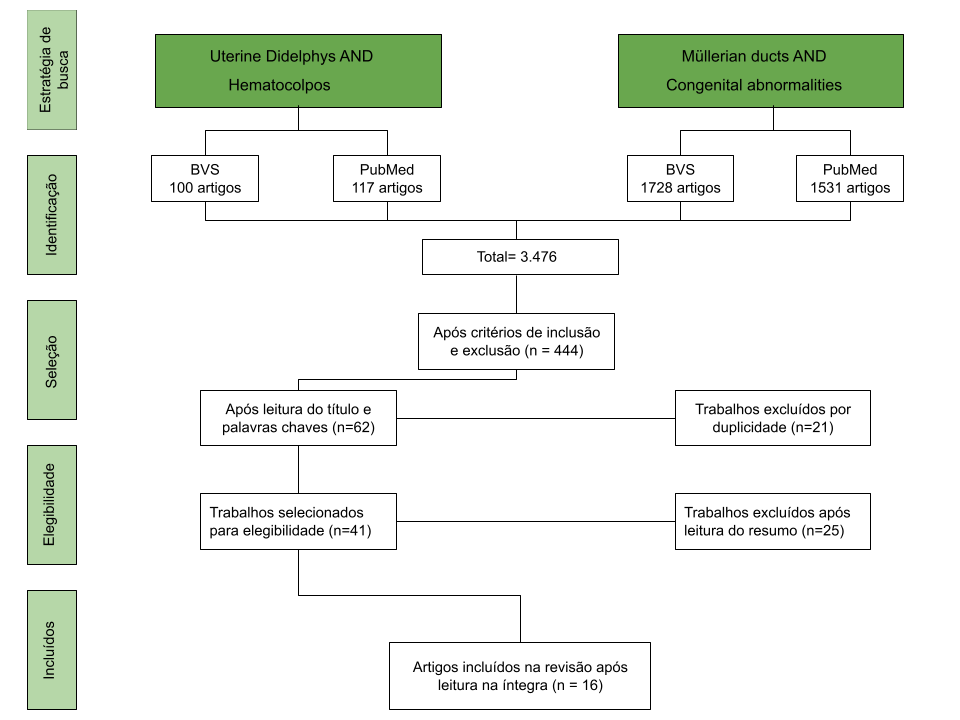 Foi utilizado um formulário de coleta de dados para análise crítica dos estudos, composto pelas informações: título; autores; ano; local de execução do estudo; amostra; objetivo; delineamento e principais resultados (Maia et al., 2014; Brito et al., 2022).ResultadosOs estudos selecionados foram publicados entre 2019 e 2023. Foram conduzidos na Colômbia, Brasil, Síria, Espanha, Turquia, Portugal e China. Sobre o enfoque metodológico, os estudos eram relatos de casos (n=16; 100%) em diversos locais, de modo que 75% dos diagnósticos decorreram no âmbito hospitalar. Em relação à amostra das investigações, os estudos incluíram crianças (n=1; 5%), adolescentes (n=17; 85%) e adultos (n=2; 10%), sendo todos os participantes do sexo feminino (n=20; 100%) (Quadro 1).Quadro 1 – Características dos estudos selecionados. (n=16).SHWW: Síndrome de Herlyn Werner Wunderlich. | UGS: Ultrassonografia | RM: Ressonância Magnética | TC: Tomografia computadorizada.DiscussãoA Síndrome Herlyn Werner Wunderlich afeta exclusivamente o sexo feminino e  apresenta idades variáveis em relação ao diagnóstico, de modo que a idade mais prevalente é 13 anos (Balik et al.,2021; Ghasemi; Esmailzadeh, 2019; Jomaa et al., 2021; Koztowski et al., 2020; Sepúlveda-Agudelo; Jaimes-Carvajal, 2019). O início dos sintomas possui relação direta com a menarca e com a gravidade do quadro que se intensifica a cada ciclo menstrual (Borges et al., 2023; Fachin et al., 2019; Rusda; Umara; Rambe, 2019). Observou-se que as pacientes podem ter ciclos menstruais regulares, irregulares e até mesmo amenorreia, tais sintomas podem influenciar no diagnóstico. Outro fator que atrasa o reconhecimento da síndrome é o uso de anticoncepcionais orais ou injetáveis que regularizam a menstruação temporariamente (Lopez-Alza; Mesa- Espinel, 2020). Nesses estudos, quase todas as pacientes queixaram-se de dismenorreia, dor abdominal e/ou dor pélvica que motivaram a busca por atendimento médico. Entretanto, uma paciente relatou dor ao evacuar, sugerindo uma manifestação atípica da SHWW (Horst et al., 2021). Outros sintomas associados são sangramentos vaginal e leucorreia fétida e purulenta (Borges et al., 2023; Ghasemi; Esmailzadeh, 2019; Gutierrez-Montufar et al., 2021; Koztowski et al., 2020). Em 100% das pacientes estudadas, houve agenesia renal, sendo 50% esquerda e 50% direita, entretanto apenas quatro pacientes apresentaram queixas urinárias, como disúria, polaciúria, urina escurecida e retenção urinária. (Chapagain et al., 2022; Gaoli Niu et al., 2022; Horst et al., 2021; Jomaa et al., 2021). Reparou-se, ainda, um relato de hidronefrose que decorre devido ao falho esvaziamento hídrico do trato urinário (Jomaa et al., 2021). Foram relatados em cinco estudos hipertrofia renal contralateral como forma de compensação devido à agenesia renal (Gutierrez-Montufar et al., 2021; Hayat et al., 2022; Jomaa, et al., 2021; Koztowski et al., 2020; Pérez Rodríguez et al., 2019). A partir disso, nota-se que a presença de apenas um rim não é mandatória para o comprometimento crítico da função renal das portadoras da SHWW. O diagnóstico transcorreu em 75% dos casos em hospitais, abrangendo atendimentos nos Departamentos de Emergência ou de Ginecologia e os outros 25% foram realizados em ambulatórios de Universidades. Tal fato, provavelmente, ocorreu devido ao modo de apresentação da sintomatologia e das complicações, quadros agudos ou exacerbações de sintomas prévios, são geralmente identificados em hospitais e quadros crônicos investigados em consultas clínicas. Todas as pacientes foram diagnosticadas pelo quadro clínico sugestivo associado à investigação complementar por meio de exames de imagens. A maioria dos estudos empregou a Ressonância Magnética para confirmação da presença da tríade clássica da síndrome, sendo, então, considerada padrão-ouro (Hayat et al., 2022; Rusda; Umara; Rambe, 2019). Outros exames de imagem foram utilizados como método alternativo, como a Tomografia Computadorizada, Ultrassonografia, laparoscopia e laparotomia (Balik et al., 2021; Jomaa et al., 2021; Koztowski et al., 2020).    Um estudo retrata um caso de hemivagina completamente obstruída em que os sintomas iniciaram-se em idade mais precoce, o que favoreceu a identificação mais rápida (Gaoli Niu et al., 2022). Além disso, percebeu-se que, na SHWW, pode ocorrer conexão entre o lado da obstrução da hemivagina e da agenesia renal, sendo essas anomalias ipsilaterais, conforme observado em alguns relatos (Ghasemi; Esmailzadeh, 2019; Koztowski et al., 2020; Nishu et al., 2019; Sepúlveda-Agudelo; Jaimes-Carvajal, 2019).As complicações mais comuns encontradas no diagnóstico são hematocolpos, hematométrio, hematossalpinge, piocolpos, abscesso pélvico, endometriose e aderências pélvicas. Dentre as pacientes, 13 apresentaram hematocolpos, presença de sangue retido na vagina, associados ou não à hematometra, sangue na cavidade uterina, ou hematossalpinge, que é a presença de sangue nas trompas uterinas (Balik et al., 2021; Chapagain et al., 2022; Ghasemi; Esmailzadeh, 2019; Hayat et al., 2022; Horst et al., 2021; Jomaa et al., 2021; Koztowski et al., 2020; Nishu et al., 2019; Perez Rodriguez et al., 2019; Rusda; Umara; Rambe, 2019; Sepúlveda-Agudelo; Jaimes-Carvajal, 2019).Apenas uma paciente (30 anos) queixou-se de infertilidade temporária (Sepúlveda-Agudelo; Jaimes-Carvajal, 2019). Isso, possivelmente, é decorrente do diagnóstico tardio que, geralmente, pode ser evitado, quando realizado na adolescência, de modo que a maioria das mulheres são tratadas previamente à ocorrência dessa complicação. Um estudo afirma que o reconhecimento da SHWW associado à intervenção em tempo adequado são fatores que reduzem o risco de endometriose e infertilidade (Hayat et al., 2022). Aproximadamente 10 pacientes apresentaram massas na parede lateral da vagina, na região pélvica ou no abdome, palpadas através do exame abdominal ou do toque retal. Em alguns casos podem estar associadas com sintomas infecciosos e sugerirem abscesso pélvico, quando se apresentam com consistência amolecida, dolorosa e com leucorreia purulenta. A principal causa é hematometra, identificado ao exame físico como abaulamentos uterinos (Balik et al., 2021; Borges et al., 2023; Fachin et al., 2019; Gaoli Niu et al., 2022; Horst et al., 2021; Koztowski et al., 2020; Nishu et al., 2019; Sepúlveda-Agudelo; Jaimes-Carvajal, 2019). Devido à obstrução da hemivagina, total ou parcial, pode ocorrer a formação de hematocolpos que, ao ficarem muito tempo retidos, permitem a proliferação de bactérias, como, por exemplo, Staphylococcus epidermidis e Escherichia coli (Koztowski et al., 2020). Isso gera sintomas, como febre, calafrios, e náuseas, podendo agravar, gerando choque séptico (Fachin et al., 2019; Ghasemi; Esmailzadeh, 2019). Quando ocorre obstrução parcial da hemivagina, as mulheres tendem a apresentar ciclos menstruais regulares, pois a pequena abertura no colo do útero e da vagina permite a passagem da menstruação, logo, menos sangue fica acumulado, possuindo menor probabilidade de ocorrer infecções e, quando há sintomas, são inespecíficos. Quando a obstrução é completa, há maior probabilidade de sangramentos irregulares, devido a uma parte do útero não possuir passagem, acarretando aprisionamento do sangue no interior do útero e da vagina da paciente, causando incômodos significativos previamente (Fachin et al., 2019).Além dessas interferências na saúde das pacientes, houve um relato de anomalia da orelha interna em uma menina, de modo que levantou-se uma hipótese entre essa perda progressiva da audição com uma possível relação com a SHWW (Balik et al., 2021). Houve também, o caso de uma paciente que, além da SHWW, apresentou a Síndrome de Rett, uma mutação genética rara que afeta o desenvolvimento do cérebro em indivíduos do sexo feminino, gerando retardo nas funções motoras e psíquicas. A adolescente em questão ainda apresentou aspectos de autismo (Pérez Rodriguez et al., 2019). A partir disso, pode-se investigar outras pacientes portadoras da síndrome, a fim de avaliar as relações entre essas patologias. Observou-se que a identificação precoce da síndrome é um fator que reduz a gravidade dos sintomas, diminuindo a morbidade e a incidência de complicações, como infertilidade e endometriose, melhorando o prognóstico obstétrico (Hayat et al., 2022). Assim, muitos sintomas apresentados pelas pacientes ao diagnóstico são decorrentes do atraso na identificação da doença, seja pela apresentação tardia devido à obstrução incompleta ou desconhecimento dessa entidade patológica pelos profissionais de saúde que realizam diagnósticos errôneos e indicam tratamentos que interferem nas manifestações clínicas possibilitando o desenvolvimento de complicações e atrasando ainda mais o diagnóstico (Chapagain et al., 2022; Lopez-Alza; Mesa-Espinel, 2020; Sepúlveda-Agudelo; James-Carvajal, 2019). Este trabalho apresenta limitações quanto à escassez de pesquisas publicadas, sendo encontrados apenas dois estudos no Brasil. Por outro lado, trata-se de uma doença rara. A maioria dos artigos publicados nos últimos cinco anos são relatos de casos, possuindo fraquezas na representatividade. Em relação à descrição dos estudos, encontram-se dificuldades ao buscar informações das pacientes e da SHWW. Portanto, destaca-se a necessidade de mais pesquisas e reflexões sobre como identificar e conduzir casos da Síndrome Herlyn Werner Wunderlich, bem como incluir associações entre essa e outras patologias. Ressalta que a relevância do trabalho é fazer com a síndrome seja mais reconhecida, de forma que profissionais verifiquem e façam a identificação mais rápido, evitando complicações do diagnóstico tardio. ConclusãoAs pacientes portadoras da Síndrome Herlyn Werner Wunderlich buscam por atendimento médico com queixa de dor decorrente da obstrução vaginal parcial ou total que ocasiona complicações, como hematocolpos, hematometra e hematossalpinge. Observa-se que as principais consequências do diagnóstico tardio estão relacionadas com duas anomalias da tríade clássica dessa patologia, sendo estas hemivagina obstruída e útero didelfo, as quais são as precursoras das desordens, como piocolpos, endometriose e aderências pélvicas. A agenesia renal resulta em poucas apresentações clínicas, pois ocorre hipertrofia renal contralateral, que reduz a prevalência dos distúrbios urinários. Com base nos estudos analisados, apesar de essa doença ser rara e complexa, não implica em problemas permanentes na saúde das mulheres, pois grande parte das complicações é resolvida por completo, após o diagnóstico e, para que isso ocorra, o conhecimento da síndrome e das anomalias é crucial na determinação do diagnóstico e na redução das complicações. Contribuições dos autores	As autoras aprovaram a versão final do manuscrito e se declararam responsáveis ​​por todos os aspectos do trabalho, incluindo a garantia de sua precisão e integridade.Conflito de interesses	As autoras declararam não haver conflitos de interesse.ReferênciasBALIK, A. Ö. et al. A case report of first hearing loss, then painful menarche: a young girl with Herlyn–Werner–Wunderlich syndrome (OHVIRA syndrome) and concomitant inner ear anomalies. Journal of Obstetrics and Gynaecology, v. 41, n. 8, p. 1265-1267, 2021. Available from: https://doi.org/10.1080/01443615.2020.1849073BERNARDES, A. M. et al. Síndrome de Herlyn-Werner-Wunderlich: um relato de caso. Residência Pediátrica, v. 11, n.3, p. 1-4, 2021. Available from: https://cdn.publisher.gn1.link/residenciapediatrica.com.br/pdf/v11n3aop222.pdf BORGES, A. L. et al. Herlyn-Werner-Wunderlich syndrome also known as obstructed hemivagina and ipsilateral renal anomaly: A case report and a comprehensive review of literature. Radiology Case Report, v. 18, n. 8, p. 2771-2784, 2023. Available from: https://doi.org/10.1016/j.radcr.2023.05.024BRITO, A. M. G. et al. Uso indiscriminado de antibióticos: uma revisão integrativa. Bionorte, v. 11, n. 1, p. 219-225, 2022. Available from: https://doi.org/10.47822/bn.v11i1.245CHAPAGAIN, A. et al. Obstructed Hemivagina and Ipsilateral Renal Agenesis Syndrome: A Case Report. Journal of Nepal Medical Association, v. 60, n. 250, p. 562-564, 2022. Available from: https://www.ncbi.nlm.nih.gov/pmc/articles/PMC9275469/?report=printable FACHIN, C. G. et al. Herlyn-Werner-Wunderlich syndrome: Diagnosis and treatment of an atypical case and review of literature. International Journal of Surgery Case Reports, v. 63, p. 129-134, 2019. Available from: https://doi.org/10.1016/j.ijscr.2019.08.035GHASEMI, M.; ESMAILZADEH, A. An unusual appearance of the post-pubertal Herlyn-Werner-Wunderlich syndrome with acute abdominal pain: a case report. International Journal of Reproductive BioMedicine, v. 17, n. 11, p. 851–6, 2019. Available from: https://www.ncbi.nlm.nih.gov/pmc/articles/PMC6906875/pdf/ijrb-17-851.pdf GUTIERREZ-MONTUFAR, O. O. et al. Síndrome de Herlyn-Werner-Wunderlich: reporte de caso y revisión de la literatura. Revista Colombiana de Obstetricia y Ginecología, v. 72, n. 4, p. 407-422, 2021. Available from: https://revista.fecolsog.org/index.php/rcog/article/view/3699/3733HAYAT, A. M. et al. The Herlyn-Werner-Wunderlich (HWW) syndrome - A case report with radiological review. Radiology Case Reports, v. 17, n. 5, p. 1435-1439, 2022. Available from: https://doi.org/10.1016/j.radcr.2022.02.017HORST, W. et al. Herlyn-Werner-Wunderlich syndrome: clinical considerations and management. BMJ Case Reports, v. 14, n. 3, p. e239160, 2021. Available from: https://www.ncbi.nlm.nih.gov/pmc/articles/PMC7934712/pdf/bcr-2020-239160.pdf JOMAA, S. et al. A challenging diagnosis and management of Herlyn-Werner-Wunderlich Syndrome in low-resource Settings: A case report complicated with hydronephrosis. Annals of Medicine and Surgery, v. 8, n. 70, 2021. Available from: https://doi.org/10.1016/j.amsu.2021.102843KOZTOWSKI, M. et al. Herlyn-Werner-Wunderlich syndrome: comparison of two cases. International Journal of Environmental Research Public Health, v. 17, n. 19, p. e7173, 2020. Available from: https://www.ncbi.nlm.nih.gov/pmc/articles/PMC7579596/pdf/ijerph-17-07173.pdfLÓPEZ-ALZA, L. C.; MESA-ESPINEL, M. S. Herlyn-Werner-Wunderlich syndrome: Case report. Revista de la Facultad de Medicina, v. 69, n. 4, p. e83840, 2021. Available from: https://doi.org/10.15446/revfacmed.v69n4.83840 MAIA, J. T. L. S. et al. Plantas medicinais em hidroponia: uma revisão de literatura. Revista Bionorte, v. 3, n. 1, 2014. Available from: https://www.revistabionorte.com.br/arquivos_up/artigos/a69.pdf NISHU, D. S. et al. Herlyn-Werner-Wunderlich syndrome presenting with dysmenorrhea: a case report. Journal of Medical Case Reports, v. 13, n. 1, p. 323, 2019. Available from: https://doi.org/10.1186/s13256-019-2258-6 NIU, G. et al. Laparoscopy combined with transvaginal surgery for Herlyn–Werner– Wunderlich syndrome: A case report. Medicine, v. 101, n. 49, p. e32264, 2022. Available from: http://dx.doi.org/10.1097/MD.0000000000032264 PERCOPE, F. L.; AQUINO, J. H. W. Síndrome de Herlyn-Werner-Wunderlich: um diagnóstico que precisamos conhecer. Adolescência e Saúde, Rio Janeiro, v. 5, n. 3, 2008. Available from: https://cdn.publisher.gn1.link/adolescenciaesaude.com/pdf/v5n3a05.pdfPÉREZ RODRÍGUEZ, S. et al. Síndrome de OHVIRA: reporte de 3 casos. Progresos de Obstetricia y Ginecología, v. 63, n. 1, p. 32-35, 2020. Available from: https://sego.es/documentos/progresos/v63-2020/n1/08_Sindrome_de_OHVIRA-_reporte_de_3_casos.pdfRODRIGUES, B. S. et al. Síndrome de Herlyn-Werner-Wunderlich com hematométrio - Uma associação incomum. Diagnóstico e tratamento, v. 27, n. 4, p. 117-20, 2022. Available from: https://docs.bvsalud.org/biblioref/2022/11/1399026/rdt_v27n4_117-120.pdf RUSDA, M.; UMARA, A.; RAMBE, A. Y. M. Herlyn Werner Wunderlich Syndrome with Hematocolpos Symptom. Open Access Macedonian Journal of Medical Sciences, v. 7, n. 16, p. 2679–2681, 2019. Disponível em: https://www.ncbi.nlm.nih.gov/pmc/articles/PMC6876813/ SEPÚLVEDA-AGUDELO, J.; JAIMES-CARVAJAL, H. Síndrome de Herlyn-Werner-Wünderlich: dos modalidades diferentes de manifestación. Reporte de dos casos. Ginecología y Obstetricia de México, v. 87, n. 2, p. 139-145, 2019. Available from: https://doi.org/10.24245/gom.v87i2.2508TUNA, T. et al. Herlyn-Werner-Wunderlich Syndrome: Report of a Prenatally Recognised Case and Review of the Literature. Urology, v.125, p. 205-209, 2018. Available from: https://dol.org/10.1016/j.uro/gy.2018.12.022Autor e anoObjetivo            Amostra e CenárioPrincipais resultadosBorges et al., 2023Descrever um caso de uma adolescente com SHWWAdolescente (17 anos), Departamento de Ginecologia do Hospital de São Francisco Xavier, Centro Hospitalar de Lisboa, Portugal Corrimento fétido e purulento.  História pregressa de agenesia renal esquerda. Menarca aos 11 anos, apresentando ciclos regulares com dismenorreia progressiva e grave. Exame retal revelou a presença de uma massa mole e dolorosa no lado esquerdo da vagina, sugerindo abscesso pélvico. Chapagain et al., 2022Relatar um caso de uma criança com suspeita de SHWWCriança (10 anos), Departamento de Emergência, em Bharatpur Hospital, Chitwan, Nepal Escasso sangramento menstrual durante a primeira menstruação, seguido de dor abdominal inferior e retenção urinária aguda. USG de abdome e pelve mostrou hematocolpos, úteros duplos amplamente separados e agenesia renal esquerda. Gaoli Niu et al., 2022Apresentar um caso de uma menina na pré-adolescência com hemivagina obstruída e agenesia renal à direitaAdolescente (11 anos), First Affiliated Hospital of Henan Polytechnic University, Jiaozuo,China. Dor abdominal inferior intermitente acompanhada de náuseas e vômitos e micção frequente. Diagnóstico de agenesia renal à direita desde os oito meses de vida intrauterina. Massas pélvicas palpáveis na vagina. O útero e vagina do lado direito estavam aumentados. Hemivagina completamente obstruída.Hayat et al.,2022Apresentar um caso de uma menina com SHWW e o resultado encontrado em USG e RMAdolescente (15 anos),Departamento de Radiologia do Sir Ganga Ram Hospital, Lahore, Paquistão.Dismenorreia e vômitos associados a menstruação. Menarca aos 13 anos e ciclos regulares. Presença de hematometrocolpos no útero direito. Agenesia renal direita com hipertrofia compensatória do rim esquerdo. Intervenção precoce é considerada necessária para diminuir risco de endometriose e infertilidade. Balik et al.,2021Apresentar um caso de SHWW associado à perda auditiva Adolescente (13 anos), Departamento de Emergência do Haydarpasa Numune Education and Research Hospital, Istambul - Turquia Dismenorréia intensa, dor abdominal e pélvica. Menarca aos 13 anos. Na USG massa cística hemorrágica à esquerda. Na TC, agenesia renal esquerda, hematometrocolpos e hematossalpinge, sendo pesquisada possível associação da síndrome com anomalias da orelha interna.Gutiérrez-Montufar et al., 2021Apresentar um caso de SHWW em uma adolescenteAdolescente (16 anos), Departamento de Ginecologia do Hospital Militar Central (HMC), Bogotá, ColômbiaDor pélvica tipo cólica, principalmente na região do epigástrio de intensidade moderada a grave, associada à leucorreia fétida. História prévia de agenesia renal à esquerda e dismenorreia desde a menarca.  Horst et al., 2021Mostra um caso de menina com sintomas atípicos de  SHWWAdolescente (14 anos), Jaraguá Maternity Hospital,Jaraguá, BrasilDor ao evacuar nos dois últimos meses associada à urina escurecida. Menarca aos 13 anos, ciclos menstruais irregulares com intensa dismenorreia. História prévia de agenesia renal direita.Massa volumosa no fundo da vagina. Útero didelfo e hematocolpos. Jomaa et al.,2021Descrever uma abordagem alternativa para o diagnóstico da SHWWAdolescente (13 anos),Faculty of Medicine, Damascus, SíriaDores pélvicas periódicas no último mês, acompanhada de disúria e poliúria. Menarca aos 12 anos, ciclos regulares com baixo fluxo. Agenesia renal direita, hidronefrose à esquerda. Complicações: hematocolpos, endometriose, aderências pélvicas e anemia. Koztowski et al., 2020Apresentar 2 casos de SHWW, comparando seus sintomas, diagnóstico e tratamento   Duas adolescentes (13 e 17 anos), no Department of Gynecological Surgery and Gynecological Oncology of Adults and Adolescents at the Pomeranian Medical University of SzczecinPaciente, 13 anos, polimenorreia dolorosa com duração de 6 meses. Menarca aos 12 anos com cólicas pré e pós menstruais. Útero didelfo, hemivagina direita obstruída, agenesia renal direita, hematocolpos e massa elástica do lado direito da vagina.Paciente, 17 anos, fortes dores abdominais inferiores. Menarca aos 13 anos e menstruação regular e dolorosa. Útero didelfo, agenesia renal esquerda, hematometrocolpos purulentos. Massa irregular, dolorosa, no lado esquerdo; exsudado vaginal purulento infectado por Staphylococcus epidermidis e E.  coli. Lopez-Alza, Mesa-Espinel, 2020Relatar um caso de uma paciente com diagnóstico de SHWWMulher (22 anos), Departamento de Ginecologia de um secondary care center in the municipality of Sogamoso, Boyacá - Colômbia Histórico de 9 anos de ciclos menstruais irregulares, amenorréia por 8 meses, sangramento intenso, dismenorreia e dor pélvica. Os sintomas iniciaram-se aos 13 anos com a menarca. Uso de anticoncepcionais por 14 meses que regularam o ciclo menstrual por um tempo. Agenesia renal direita, útero didelfo e coleção de fluido vaginal, ovários policisticos. Diagnóstico tardio.Fachin et al., 2019 Apresentar a fisiopatologia, sintomatologia, diagnóstico e tratamento em um caso raro de SHWWAdolescente (12 anos), Hospital Universitário de Curitiba - PR, Brasil Dismenorreia incapacitante, náuseas, vômitos, febre e massa abdominal palpável na região hipogástrica. Os sintomas se iniciaram após menarca aos 11 e foram gradativamente aumentando de intensidade ciclo após ciclo. Útero didelfo, agenesia renal esquerda e presença de duas cavidades endometriais. Hemi-útero patente do lado direito com um único colo uterino.Ghasemi; Esmailzadeh,2019Descrever um caso de SHWW com sintomas incomunsAdolescente (13 anos), University of Medical Sciences, IrãDor abdominal aguda, febre, calafrios e náusea. Menarca aos 12 anos, com dismenorreia grave. Hematossalpinge, hematocolpos direito, obstrução hemivaginal, piocolpos, peritonite, endometriose, sangramento vaginal leve e abaulamento da parede vaginal lateral direita. Agenesia renal direita. Risco de choque séptico.  Nishu et al.,2019 Apresentar o primeiro relato de caso da SHWW em Bangladesh Adolescente (15 anos), Departamento de Emergência no Cumilla Medical College and Hospital, BangladeshDor em abdome inferior há 3 meses, associada a cólicas no abdome inferior direito com o início da menstruação. Menarca há 3 meses, quando iniciou o quadro. O exame abdominal revelou massa sensível na fossa ilíaca direita. USG: útero didelfo, hematometra, hematocolpos, hemivagina direita obstruída e agenesia renal direita.Pérez Rodríguez et al.,2019Revisão de aspectos clínicos, diagnósticos e terapêuticosTrês adolescentes (11, 16 e 16 anos), Pronto Socorro em Madrid, EspanhaPaciente de 11 anos com menarca prematura e agenesia renal esquerda. Dismenorreia de difícil controle, útero didelfo com hematometra e hematossalpinge. Paciente de 16 anos, com síndrome de Rett e características autistas, atraso psicomotor e agenesia renal esquerda.  Amenorreia após a menarca. Menina, 16 anos, dismenorreia e dor anal. USG: útero didelfo, útero esquerdo com endométrio espessado, hematocolpos e hematossalpinge. Agenesia renal esquerda e hipertrofia do rim direito.Rusda; Umara; Rambe,2019Mostrar um caso de uma jovem de 17 com SHWWAdolescente (17 anos)Medical Faculty, Universitas Sumatera Utara, IndonésiaDor abdominal intensa e crescente, menstruação irregular e escassa associada à dismenorreia. Menarca há 3 anos. Agenesia renal direita e útero didelfo com hematocolpos. Sepúlveda-Agudelo; Jaimes-Carvajal, 2019 Apresentar 2 casos com diferentes manifestações clínicas ao diagnóstico Duas pacientes (13 e 30 anos), servicio de Urgencias del Hospital Universitario de Santander, Bucaramanga - Colômbia  Paciente (13 anos), dor pélvica intensa com evolução de oito dias. Um ano antes, teve o diagnóstico de útero bicorno com hematocolpos direitos, hematossalpinge, agenesia renal direita e focos de endometriose. Menarca aos 11 anos. Paciente (30 anos), dismenorreia, dor pélvica e infertilidade, seus ciclos eram regulares. História prévia de massa na vagina com secreção purulenta. Dois colos do útero, sendo o esquerdo rudimentar e puntiforme, com secreção purulenta. RM: útero didelfo e ausência de rim esquerdo.